淡江大學安心住學習助學金申請表*必填編號：                                                                         *申請日期：    年    月    日* 於符合上揭蒐集之特定目的業務範圍內，本人已明確知悉並同意貴單位得蒐集、處理及利用本人個人資料。ASDX-Q03-001-FM048-01*宿舍寢室-床號*學生姓名*學生姓名*系    級*學    號*學    號*手    機松  濤   館淡江國際學園(  寢室   -床號 )*獎補助對象 具學雜費減免資格者( 低收入戶學生   中低收入戶學生  身心障礙學生及身心障礙人士子女   特殊境遇家庭子女或孫子女學生) 具大專校院弱勢學生助學計畫助學金補助資格者 未符合學雜費減免資格但獲教育部弱勢補助學金補助學生 家庭突遭變故經學校審核通過者     原住民族學生 懷孕學生、申請時扶養未滿3歲子女之學生 具學雜費減免資格者( 低收入戶學生   中低收入戶學生  身心障礙學生及身心障礙人士子女   特殊境遇家庭子女或孫子女學生) 具大專校院弱勢學生助學計畫助學金補助資格者 未符合學雜費減免資格但獲教育部弱勢補助學金補助學生 家庭突遭變故經學校審核通過者     原住民族學生 懷孕學生、申請時扶養未滿3歲子女之學生 具學雜費減免資格者( 低收入戶學生   中低收入戶學生  身心障礙學生及身心障礙人士子女   特殊境遇家庭子女或孫子女學生) 具大專校院弱勢學生助學計畫助學金補助資格者 未符合學雜費減免資格但獲教育部弱勢補助學金補助學生 家庭突遭變故經學校審核通過者     原住民族學生 懷孕學生、申請時扶養未滿3歲子女之學生 具學雜費減免資格者( 低收入戶學生   中低收入戶學生  身心障礙學生及身心障礙人士子女   特殊境遇家庭子女或孫子女學生) 具大專校院弱勢學生助學計畫助學金補助資格者 未符合學雜費減免資格但獲教育部弱勢補助學金補助學生 家庭突遭變故經學校審核通過者     原住民族學生 懷孕學生、申請時扶養未滿3歲子女之學生 具學雜費減免資格者( 低收入戶學生   中低收入戶學生  身心障礙學生及身心障礙人士子女   特殊境遇家庭子女或孫子女學生) 具大專校院弱勢學生助學計畫助學金補助資格者 未符合學雜費減免資格但獲教育部弱勢補助學金補助學生 家庭突遭變故經學校審核通過者     原住民族學生 懷孕學生、申請時扶養未滿3歲子女之學生 具學雜費減免資格者( 低收入戶學生   中低收入戶學生  身心障礙學生及身心障礙人士子女   特殊境遇家庭子女或孫子女學生) 具大專校院弱勢學生助學計畫助學金補助資格者 未符合學雜費減免資格但獲教育部弱勢補助學金補助學生 家庭突遭變故經學校審核通過者     原住民族學生 懷孕學生、申請時扶養未滿3歲子女之學生*本人已閱讀並同意《淡江大學個人資料蒐集、處理及利用告知聲明》*本人已閱讀並同意《淡江大學個人資料蒐集、處理及利用告知聲明》*本人已閱讀並同意《淡江大學個人資料蒐集、處理及利用告知聲明》*本人已閱讀並同意《淡江大學個人資料蒐集、處理及利用告知聲明》*本人已閱讀並同意《淡江大學個人資料蒐集、處理及利用告知聲明》*本人已閱讀並同意《淡江大學個人資料蒐集、處理及利用告知聲明》*本人已閱讀並同意《淡江大學個人資料蒐集、處理及利用告知聲明》一、輔導規定  1、公告宿舍實習及學習活動需求與內容，符合申領條件之住宿生依需求提出申請表。  2、審核通過之住宿生每學期末前需完成學習活動16小時，並提交「安心住學習紀錄單」。  3、住宿生進行宿舍實習及學習活動期間，宿舍輔導員給予指導及協助，使其順利完成學習。二、助學奬勵：完成學習輔導規定者，每學期發給安心住學習助學金10,000元整。三、備註  1、申請本補助須附上(1)申請表、(2)全戶年所得證明。  2、淡江智慧收付平台網址(https://finfo.ais.tku.edu.tw/pmt/)     說明：連結或手機掃描QR Code點選本校單一入口【淡江大學單一入口(SSO)】以學號及密碼登入系統，填寫郵局局帳號共14碼(或銀行帳戶，則須扣手續費30元)，完成填寫後自行列印《淡江大學學生匯款同意書》並在(立同意書人)處簽名，攜帶存摺影本送至出納組(B304)，以利出納組審核。(已填過淡江智慧收付平台者不需再填寫)。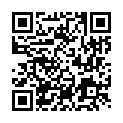 淡江智慧收付平台QR Code一、輔導規定  1、公告宿舍實習及學習活動需求與內容，符合申領條件之住宿生依需求提出申請表。  2、審核通過之住宿生每學期末前需完成學習活動16小時，並提交「安心住學習紀錄單」。  3、住宿生進行宿舍實習及學習活動期間，宿舍輔導員給予指導及協助，使其順利完成學習。二、助學奬勵：完成學習輔導規定者，每學期發給安心住學習助學金10,000元整。三、備註  1、申請本補助須附上(1)申請表、(2)全戶年所得證明。  2、淡江智慧收付平台網址(https://finfo.ais.tku.edu.tw/pmt/)     說明：連結或手機掃描QR Code點選本校單一入口【淡江大學單一入口(SSO)】以學號及密碼登入系統，填寫郵局局帳號共14碼(或銀行帳戶，則須扣手續費30元)，完成填寫後自行列印《淡江大學學生匯款同意書》並在(立同意書人)處簽名，攜帶存摺影本送至出納組(B304)，以利出納組審核。(已填過淡江智慧收付平台者不需再填寫)。淡江智慧收付平台QR Code一、輔導規定  1、公告宿舍實習及學習活動需求與內容，符合申領條件之住宿生依需求提出申請表。  2、審核通過之住宿生每學期末前需完成學習活動16小時，並提交「安心住學習紀錄單」。  3、住宿生進行宿舍實習及學習活動期間，宿舍輔導員給予指導及協助，使其順利完成學習。二、助學奬勵：完成學習輔導規定者，每學期發給安心住學習助學金10,000元整。三、備註  1、申請本補助須附上(1)申請表、(2)全戶年所得證明。  2、淡江智慧收付平台網址(https://finfo.ais.tku.edu.tw/pmt/)     說明：連結或手機掃描QR Code點選本校單一入口【淡江大學單一入口(SSO)】以學號及密碼登入系統，填寫郵局局帳號共14碼(或銀行帳戶，則須扣手續費30元)，完成填寫後自行列印《淡江大學學生匯款同意書》並在(立同意書人)處簽名，攜帶存摺影本送至出納組(B304)，以利出納組審核。(已填過淡江智慧收付平台者不需再填寫)。淡江智慧收付平台QR Code一、輔導規定  1、公告宿舍實習及學習活動需求與內容，符合申領條件之住宿生依需求提出申請表。  2、審核通過之住宿生每學期末前需完成學習活動16小時，並提交「安心住學習紀錄單」。  3、住宿生進行宿舍實習及學習活動期間，宿舍輔導員給予指導及協助，使其順利完成學習。二、助學奬勵：完成學習輔導規定者，每學期發給安心住學習助學金10,000元整。三、備註  1、申請本補助須附上(1)申請表、(2)全戶年所得證明。  2、淡江智慧收付平台網址(https://finfo.ais.tku.edu.tw/pmt/)     說明：連結或手機掃描QR Code點選本校單一入口【淡江大學單一入口(SSO)】以學號及密碼登入系統，填寫郵局局帳號共14碼(或銀行帳戶，則須扣手續費30元)，完成填寫後自行列印《淡江大學學生匯款同意書》並在(立同意書人)處簽名，攜帶存摺影本送至出納組(B304)，以利出納組審核。(已填過淡江智慧收付平台者不需再填寫)。淡江智慧收付平台QR Code一、輔導規定  1、公告宿舍實習及學習活動需求與內容，符合申領條件之住宿生依需求提出申請表。  2、審核通過之住宿生每學期末前需完成學習活動16小時，並提交「安心住學習紀錄單」。  3、住宿生進行宿舍實習及學習活動期間，宿舍輔導員給予指導及協助，使其順利完成學習。二、助學奬勵：完成學習輔導規定者，每學期發給安心住學習助學金10,000元整。三、備註  1、申請本補助須附上(1)申請表、(2)全戶年所得證明。  2、淡江智慧收付平台網址(https://finfo.ais.tku.edu.tw/pmt/)     說明：連結或手機掃描QR Code點選本校單一入口【淡江大學單一入口(SSO)】以學號及密碼登入系統，填寫郵局局帳號共14碼(或銀行帳戶，則須扣手續費30元)，完成填寫後自行列印《淡江大學學生匯款同意書》並在(立同意書人)處簽名，攜帶存摺影本送至出納組(B304)，以利出納組審核。(已填過淡江智慧收付平台者不需再填寫)。淡江智慧收付平台QR Code一、輔導規定  1、公告宿舍實習及學習活動需求與內容，符合申領條件之住宿生依需求提出申請表。  2、審核通過之住宿生每學期末前需完成學習活動16小時，並提交「安心住學習紀錄單」。  3、住宿生進行宿舍實習及學習活動期間，宿舍輔導員給予指導及協助，使其順利完成學習。二、助學奬勵：完成學習輔導規定者，每學期發給安心住學習助學金10,000元整。三、備註  1、申請本補助須附上(1)申請表、(2)全戶年所得證明。  2、淡江智慧收付平台網址(https://finfo.ais.tku.edu.tw/pmt/)     說明：連結或手機掃描QR Code點選本校單一入口【淡江大學單一入口(SSO)】以學號及密碼登入系統，填寫郵局局帳號共14碼(或銀行帳戶，則須扣手續費30元)，完成填寫後自行列印《淡江大學學生匯款同意書》並在(立同意書人)處簽名，攜帶存摺影本送至出納組(B304)，以利出納組審核。(已填過淡江智慧收付平台者不需再填寫)。淡江智慧收付平台QR Code一、輔導規定  1、公告宿舍實習及學習活動需求與內容，符合申領條件之住宿生依需求提出申請表。  2、審核通過之住宿生每學期末前需完成學習活動16小時，並提交「安心住學習紀錄單」。  3、住宿生進行宿舍實習及學習活動期間，宿舍輔導員給予指導及協助，使其順利完成學習。二、助學奬勵：完成學習輔導規定者，每學期發給安心住學習助學金10,000元整。三、備註  1、申請本補助須附上(1)申請表、(2)全戶年所得證明。  2、淡江智慧收付平台網址(https://finfo.ais.tku.edu.tw/pmt/)     說明：連結或手機掃描QR Code點選本校單一入口【淡江大學單一入口(SSO)】以學號及密碼登入系統，填寫郵局局帳號共14碼(或銀行帳戶，則須扣手續費30元)，完成填寫後自行列印《淡江大學學生匯款同意書》並在(立同意書人)處簽名，攜帶存摺影本送至出納組(B304)，以利出納組審核。(已填過淡江智慧收付平台者不需再填寫)。淡江智慧收付平台QR Code住宿輔導組審核住宿輔導組審核住宿輔導組審核住宿輔導組審核住宿輔導組審核住宿輔導組審核住宿輔導組審核申請審核結果申請審核結果承辦人承辦人承辦人單位主管單位主管通過不通過通過不通過年    月    日(簽章)年    月    日(簽章)年    月    日(簽章)年    月    日(簽章)年    月    日(簽章)